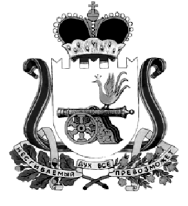 АДМИНИСТРАЦИЯ МУНИЦИПАЛЬНОГО ОБРАЗОВАНИЯ«КАРДЫМОВСКИЙ РАЙОН» СМОЛЕНСКОЙ ОБЛАСТИ П О С Т А Н О В Л Е Н И Еот 07.02.2019 № 00067Администрация муниципального образования «Кардымовский район» Смоленской областипостановляет:1. Внести следующие изменения в постановление Администрации муниципального образования «Кардымовский район» Смоленской области от 17.03.2014 № 0218 «Об утверждении муниципальной программы «Развитие архивного дела в Администрации муниципального образования «Кардымовский район» Смоленской области» на 2014-2016 годы» (далее – постановление)                          (в ред. от 16.06.2014 № 00648, от 18.12.2014 № 00885, от 03.02.2015 № 00035, от 22.07.2015 № 00442, от 21.10.2015 № 00660, от 17.02.2016 № 00055, от 25.08.2016 № 00466, от 26.05.2017 № 00332, от 07.12.2017 № 00872, от 18.10.2018 № 00769, от 27.12.2018 № 00997):1.1. В наименовании постановления слова «на 2014-2016 годы» исключить.1.2. В пункте 1 постановления слова «на 2014-2016 годы» исключить.1.3. Приложение к постановлению изложить в новой редакции согласно приложению к настоящему постановлению.2. Настоящее постановление опубликовать на официальном сайте Администрации муниципального образования «Кардымовский район» Смоленской области в сети «Интернет».3. Контроль исполнения настоящего постановления возложить на управляющего делами Администрации муниципального образования «Кардымовский район» Смоленской области Г.В. Макарова.4. Настоящее постановление вступает в силу со дня его подписания и распространяет свое действие на правоотношения, возникшие с 1 января 2019 года.МУНИЦИПАЛЬНАЯ программа «Развитие архивного дела в Администрации муниципального образования «Кардымовский район» Смоленской области»(в редакции постановлений Администрации от 16.06.2014 № 00648, от 18.12.2014   № 00885, от 03.02.2015 № 00035, от 22.07.2015 № 00442, от 21.10.2015 № 00660,  от 17.02.2016 № 00055, от 25.08.2016 № 00466, от 26.05.2017 № 00332, от 07.12.2017 № 00872, от 18.10.2018 № 00769, от 27.12.2018 № 00997)п. Кардымово2019ПАСПОРТ муниципальной программыРаздел 1. Содержание проблемы и обоснование необходимости ее решения программно-целевым методом.         Архивный отдел Администрации муниципального образования «Кардымовский район» Смоленской области осуществляет и организует хранение, учет, комплектование и использование документов Архивного фонда Российской Федерации на территории муниципального образования «Кардымовский район» Смоленской области.          Располагается Архивный отдел в кирпичном одноэтажном здании требующего ремонта. Архивному отделу отведены три комнаты, архивохранилище занимает две комнаты. Документы Архивного Фонда хранятся на металлических стеллажах, однако часть документов хранятся на библиотечных металлических стеллажах, не предназначенных для хранения архивных документов. В архиве отсутствует отдельное помещение для приема и временного хранения, поступивших в архив документов и проведения работ по очищению архивных документов от пыли, их дезинфекции и дезинсекции.           В настоящее время состояние архивохранилищ и материально - техническая база отдела не обеспечивают сохранность документов Архивного фонда на уровне нормативных требований, не соблюдается температурно-влажностный режим хранения документов, что приводит к преждевременному старению, разрушению физической основы бумаги. Не осуществляется картонирование документов, которое защищая дела от пыли и воздействия света, способствует обеспечению долговременной сохранности документов и удобству их размещения в архивохранилищах. На данный период в Архивном отделе из оргтехники имеется компьютер, подключенный к сети интернет и ксерокс для копирования документов.           Стремительное развитие информационных технологий существенно влияют и на развитие информационных функций архива, выявляя потребность создания в архиве информационных ресурсов с целью предоставления пользователям широкого доступа  к информации, имеющейся в документах Архивного фонда, для этого необходимо современное техническое обеспечение.         Вся работа по организации работы в области архивного дела в муниципальном образовании осуществляется одним специалистом.          Анализ состояния хранения архивных документов выявил необходимость принятия мер по совершенствованию условий хранения архивных документов.    Основным инструментом для развития архивного дела в районе  является долгосрочная муниципальная целевая программа «Развитие архивного дела  в Администрации муниципального образования «Кардымовский район» Смоленской области». Программа включает в себя комплекс мероприятий, направленных на совершенствование хранения архивных документов и обеспечения сохранности информации. Раздел 2. Цели, задачи и целевые показатели программы.           Целью Программы является совершенствование системы архивного дела в Администрации муниципального образования, что будет способствовать:- сохранению оригиналов архивных документов; - сохранению информации с использованием современных технологий.           Для достижения  поставленных целей требуется решение следующей  задачи:          Создание нормативных условий хранения для документов находящихся на  муниципальном  хранении.                                                                         Данная задача будет осуществляться посредством:-  установки архивных металлических стеллажей в архивохранилищах;-  организации хранения архивных документов  в картонных коробах.В ходе реализации программы ожидается достижение следующих целевых показателей, приведенных в таблице.          Настоящая  Программа  рассчитана  на  2014-2021  годы.  Мероприятия будут выполняться в соответствии со сроками согласно приложению к Программе.                       С учетом происходящих изменений мероприятия могут быть скорректированы в установленном порядке.Раздел 3. Перечень программных мероприятий.Перечень программных мероприятий указан в приложении к Программе.Раздел 4. Обоснование ресурсного обеспечения программы. Общий объем финансирования Программы из районного бюджета составит – 139,2 тыс. рублей. По годам объем финансирования будет следующим:2014 год – 20,0 тыс. руб.2015 год – 10,0 тыс. руб.2016 год – 30,0 тыс. руб. 2017 год – 30,0 тыс. руб. 2018 год – 4,2 тыс. руб. 2019 год – 15,0 тыс. руб. 2020 год – 15,0 тыс. руб.2021 год – 15,0 тыс. руб.           Объемы финансирования мероприятий Программы за счет средств бюджета Кардымовского муниципального района ежегодно подлежат уточнению в установленном порядке при формировании проекта бюджета Кардымовского муниципального района на соответствующий год.Раздел 5. Механизм реализации программы.Механизм реализации Программы – это система скоординированных по срокам и объему финансирования мероприятий, обеспечивающих достижение намеченных результатов.Исполнителями Программы являются структурные подразделения Администрации муниципального образования «Кардымовский район» Смоленской области.Исполнители Программы несут ответственность за качественное и своевременное исполнение программных мероприятий, целевое и рациональное использование выделяемых на их реализацию средств.Реализация Программы осуществляется, в том числе, и на основе муниципальных контрактов (договоров) на закупку и поставку продукции для муниципальных нужд муниципального образования «Кардымовский район» Смоленской области, заключаемых исполнителями Программы с подрядчиками в соответствии с законодательством о закупках для государственных нужд.Управление Программой осуществляет заказчик Программы.Заказчик Программы:- обеспечивает реализацию Программы и её финансирование;- осуществляет координацию деятельности её исполнителей и участников;- представляет в установленном порядке предложения по уточнению перечня мероприятий Программы на очередной финансовый год;- осуществляет мониторинг результатов реализации мероприятий Программы;- осуществляет формирование аналитической информации о реализации мероприятий Программы;- контролирует целевое и эффективное использование выделенных бюджетных средств;- осуществляет подготовку и предоставление ежегодных отчетов о реализации Программы;- организует размещение на интернет-сайте текста Программы и информацию о результатах её реализации.      Порядок финансирования мероприятий программы из средств районного бюджета и других источников осуществляется путем выделения средств с последующим перечислением исполнителям конкретных мероприятий  в установленном законом порядке.Корректировка программных мероприятий и их ресурсного обеспечения в ходе реализации Программы осуществляется путем внесения изменений в Программу и оформляется Постановлением Администрации муниципального образования «Кардымовский район» Смоленской области.Контроль за реализацией Программы осуществляется управляющим делами   Администрации муниципального образования «Кардымовский район» Смоленской области.ПЕРЕЧЕНЬпрограммных мероприятийО внесении изменений в постановление Администрации муниципального образования «Кардымовский район» Смоленской области от 17.03.2014 № 0218Глава муниципального образования «Кардымовский район» Смоленской областиП.П. НикитенковПриложение к постановлению Администрации муниципального образования «Кардымовский район» Смоленской области от 07.02.2019 № 00067УТВЕРЖДЕНАпостановлением Администрации       муниципального образования«Кардымовский район» Смоленской области от 17.03.2014 № 0218Наименование ПрограммыМуниципальная программа «Развитие архивного дела  в Администрации муниципального образования                                                «Кардымовский район» Смоленской области» (далее – Программа)Основание для разработки  ПрограммыФедеральный закон «Об архивном деле в Российской Федерации» 22.10.2004 № 125 ФЗ, «Правила организации хранения, комплектования, учета и использования документов Архивного фонда Российской Федерации и других архивных документов в государственных и муниципальных архивах, музеях и библиотеках, организациях Российской академии наук» утвержденные Приказом Министерства культуры и массовых коммуникаций Российской Федерации от 18.01.2007 N 19, постановление Администрации муниципального образования «Кардымовский район» Смоленской области от 02.08.2013 № 0502 «Об утверждении порядка принятия решений о разработке муниципальных программ, их формирования и реализации в муниципальном образовании «Кардымовский район» Смоленской области»Заказчик Программы    Архивный отдел Администрации муниципального образования Кардымовский район» Смоленской областиРазработчик ПрограммыАрхивный отдел Администрации муниципального образования «Кардымовский район» Смоленской областиЦели и задачи Программы                   Цель Программы: - совершенствование системы архивного дела в Администрации муниципального образованияЗадача Программы:-   создание нормативных условий хранения для документов находящихся на  муниципальном  хранении.                                                                                           Целевые показатели Программы- количество запросов социально-правового характера принятых в электронном виде;- количество запросов социально-правового характера отправленных в электронном виде;- количество архивных документов размещенных в картонных коробах.Сроки и этапы       реализации
Программы       2014-2021 годыОбъемы и источники             
финансирования        
Программы             Общий объем финансирования Программы из районного бюджета составит – 139,2 тыс. рублей. По годам объем финансирования будет следующим:2014 год – 20,0 тыс. руб.2015 год – 10,0 тыс. руб.2016 год – 30,0 тыс. руб. 2017 год – 30,0 тыс. руб. 2018 год – 4,2 тыс. руб. 2019 год – 15,0 тыс. руб. 2020 год – 15,0 тыс. руб.2021 год – 15,0 тыс. руб. N 
п/пЦелевые показателиЕд. измерения2014 год2015 год2016 год2017 год2018 год2019 год2020 год2021 год1. Количество запросов социально-правового характера принятых в электронном видешт.5406070707070702.Количество запросов социально-правового характера отправленных в электронном видешт.5406070707070703.Количество архивных документов размещенных в картонных коробах шт.5005000 00200200200Приложениек муниципальной программе «Развитие архивного дела в Администрации муниципального образования «Кардымовский район» Смоленской области» №п/пНаименованиемероприятияСрок реали-зацииИсполнительОбъем финансирования (тыс. руб.)Объем финансирования (тыс. руб.)Объем финансирования (тыс. руб.)Объем финансирования (тыс. руб.)Объем финансирования (тыс. руб.)Объем финансирования (тыс. руб.)Объем финансирования (тыс. руб.)Объем финансирования (тыс. руб.)Объем финансирования (тыс. руб.)Источник финанси-рования№п/пНаименованиемероприятияСрок реали-зацииИсполнительвсегов том числе по годамв том числе по годамв том числе по годамв том числе по годамв том числе по годамв том числе по годамв том числе по годамв том числе по годамИсточник финанси-рования№п/пНаименованиемероприятияСрок реали-зацииИсполнительвсего20142015201620172018201920202021Источник финанси-рования1234567891011121314Задача.  Создание необходимых условий для обеспечения сохранности документов Архивного фонда,находящихся на  муниципальном  храненииЗадача.  Создание необходимых условий для обеспечения сохранности документов Архивного фонда,находящихся на  муниципальном  храненииЗадача.  Создание необходимых условий для обеспечения сохранности документов Архивного фонда,находящихся на  муниципальном  храненииЗадача.  Создание необходимых условий для обеспечения сохранности документов Архивного фонда,находящихся на  муниципальном  храненииЗадача.  Создание необходимых условий для обеспечения сохранности документов Архивного фонда,находящихся на  муниципальном  храненииЗадача.  Создание необходимых условий для обеспечения сохранности документов Архивного фонда,находящихся на  муниципальном  храненииЗадача.  Создание необходимых условий для обеспечения сохранности документов Архивного фонда,находящихся на  муниципальном  храненииЗадача.  Создание необходимых условий для обеспечения сохранности документов Архивного фонда,находящихся на  муниципальном  храненииЗадача.  Создание необходимых условий для обеспечения сохранности документов Архивного фонда,находящихся на  муниципальном  храненииЗадача.  Создание необходимых условий для обеспечения сохранности документов Архивного фонда,находящихся на  муниципальном  храненииЗадача.  Создание необходимых условий для обеспечения сохранности документов Архивного фонда,находящихся на  муниципальном  храненииЗадача.  Создание необходимых условий для обеспечения сохранности документов Архивного фонда,находящихся на  муниципальном  храненииЗадача.  Создание необходимых условий для обеспечения сохранности документов Архивного фонда,находящихся на  муниципальном  храненииЗадача.  Создание необходимых условий для обеспечения сохранности документов Архивного фонда,находящихся на  муниципальном  хранении1Приобретение оргтехники и оборудования2014 - 2021 г.Администрация муниципального образования «Кардымовский район» Смоленской области (далее – Администрация)80,020,0030,00010,010,010,0Районный бюджет 2Приобретение и установка измерительных приборов в помещениях архивохранилищ 2015 г.Администрация 2,9802,980   00000Районный бюджет 3Приобретение архивных картонных коробов 2015 -2020 гг.Администрация 22,0207,020005,05,0 5,0Районный бюджет4Реконструкция систем автоматической пожарной сигнализации и пожаротуше-ния,  а также электроснабже-ния и освещения2017 г.Администрация 30,000030,00000Районный бюджет5Приобретение квалифицированного сертификата ключа проверки электронной подписи на базе технологии VipNet и настройка рабочего места пользователя для доступа к распределительной мультисервисной сети связи и передачи данных органов исполнительной власти Смоленской области и органов местного самоуправления муниципальных образований Смоленской области2018-2020 годыАдминистрация 4,200004,2000Районный бюджетИтого:в том числе:средства районного бюджетаИтого:в том числе:средства районного бюджетаИтого:в том числе:средства районного бюджетаИтого:в том числе:средства районного бюджета139,2139,220,020,010,010,030,030,030,030,04,24,215,015,015,015,015,015,0Всего по программе:в том числе:средства районного бюджетаВсего по программе:в том числе:средства районного бюджетаВсего по программе:в том числе:средства районного бюджетаВсего по программе:в том числе:средства районного бюджета139,2139,220,020,010,010,030,030,030,030,04,24,215,015,015,015,015,015,0